MASOOD 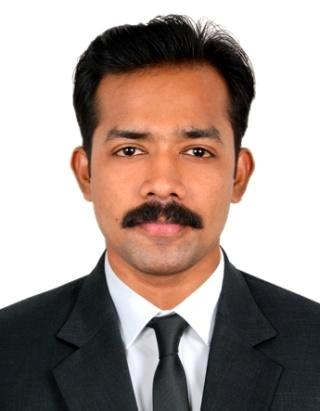 ELECTRICAL & ELECTRONICS ENGINEEREmail: masood.384003@2freemail.com 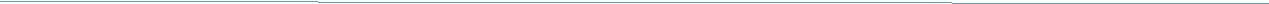 Career Objectives:To work with sincerity, integrity and commitment to the organization which employs me and always trying my best to work hard more than what is expected of me.Experience:Electrical Project Engineer(DECEMBER 2015 – DECEMBER 2017)E-BELL CONTRACTING LLC, Bangalore.Utilize computer-assisted design software to develop plans for new electrical grids, and present them to management for final approval.Planning, co-ordination and supervision of technical aspects of construction projects like Substation Installation, Load calculation & Distribution, DB scheme etc.Monitoring of the execution team. Meeting with clients.Preparing reports for the completed works.Electrical System Designer(2014 September – 2015 December)TRI-TECH SOLUTIONS, Kalamassery.Preparing Electrical CAD drawingsPreparing work schedules, monitoring the progress, supervision of works.Provide assistance to the senior Electrical engineers by supporting them in their routine duties.Inspects construction materials to see that they conform to specifications. Reviews plans prepared by consultants.Technical skills:Electrical System DesignSupervisory Control And Data Acquisition PLC software ( Win CC )Auto CAD ElectricalAuto CAD Inventor FusionMicrosoft Office (Word, Excel, PowerPoint)Academic profile:Aggregate Grade Percentage	62%Sreenarayana Guru Institute of Science and Technology. N.Paravoor, India.Project details:MAIN PROJECT: Protective system design for a 16Mw thermal power plant.	(FACT. Ltd)Investigated the problems and loss caused by shutting down of a power plant immediately during the production, using the help of SCADA.Studied the present protection given to the generator and turbine in the power plantLatter on detailed study over the protection system a MICRO_CONTROLER based relay was designed for the protection of the turbine and generator.Advantage of this project was, it helped to find out a better way to the protection of the generator and turbine without any loss in production or investment in a cost in a effective way.MINI PROJECT: Automatic visitors counter using 89c51 IC.This project was done for active conservation of energy.Designed an Automatic visitors counter using 89c51 IC which can be fixed at the entrance of a room or hall.Strengths:Competent.Willingness to learn.Ability to grasp the new skillsWeakness:Focusing on small detailsNot spontaneous, better when prepared in case of multitasking.Passport Details:Languages:EnglishMalayalam HindiArabic (Basic)Declaration:I hereby declare that the above furnished details are fully true to the best of my knowledge and belief .B-Tech in Electrical & Electronics Engineering.2014Date of issue:  03/03/2017Date of Expiry:  02/03/2027